PUNJAB SKILLS DEVELOPMENT FUND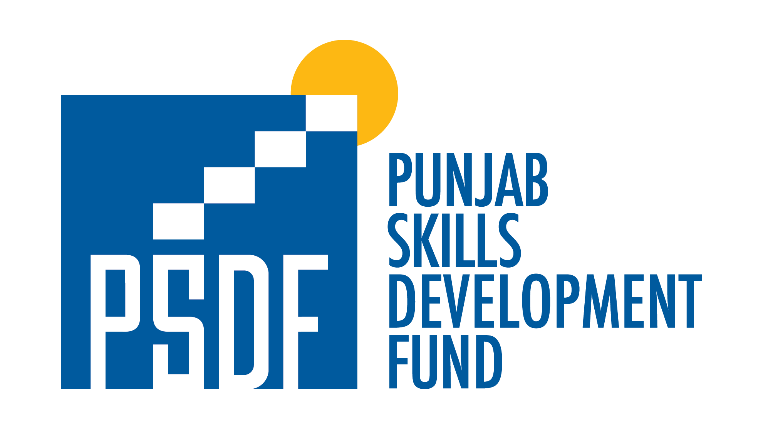                                             BIDDING FORMSBIG PUSH FOR RURAL ECONOMY- AGRICULTURE Note:Read the Instructions & Data Sheet carefully before completing the form.All pages must be numbered and signed by Head of Organisation or authorized person.  Bidding forms along with supporting document must be submitted in Book Binding form.SECTION 3PART A: INFORMATION ABOUT LEAD ORGANISATION* Only Head of organisation or nominated contact person will be authorized to communicate with PSDF. * Contact person must be an office bearer or employee of the lead organisation.PART B: INFORMATION ABOUT CONSORTIUM PARTNER/S, IF ANY.Note: Separate table should be use for each consortium partner, if more than one.PART C: ELIGIBILITY REQUIREMENTSPlease provide information about the eligibility of your Organisation, as per criteria defined by PSDF, using the following form. Please check the appropriate box where applicable. Read the instructions carefully before filling in the form. Attach relevant document where required. Non-compliance with one or more conditions will lead to ineligibility.Declarations:PART D: Districts for Training Using the format given below, please provide information about the Districts for which your Organisation wants to compete. For districts, please see the annexure B attached with the data sheet and instructions. You can apply in multiple districts. However, only one district per crop will be assigned to each TP.Add more rows if needed.PART E: COURSES Using the format given below, please provide information about who will conduct the courses. RESPONSIVENESS OF THE FIRMPART F: Financial CapacityFinancial capacity of your organization will be evaluated based upon the information available as below:Note: Financial Statement must be complete consisting of audit report, balance sheet, income & expenditure statement of account, cash flow statement, and notes to the AccountsPART G:  Project Implementation TeamPSDF expects that the Training Provider has adequately qualified and competent personnel available for following tasks in connection with effective implementation of this project.  Project Implementation Team must belong to the lead Organisation. The ideal Management Staff must belong to the key areas:Master Trainer:  The Training Provider shall engage a Master Trainer who will be involved in the TOT of its instructors on the curriculum provided by PSDF. Project Manager:  The Training Provider shall engage a Team Leader for the project who shall supervise all activities related to the project. He/ She will serve as the focal and contact person for PSDF.  Community Mobilizer Lead: The designate person will be responsible for publicity of the training program for admission and leading the Mobilization activities for selection of eligible trainees.Please provide CVs of MEMBERS of management team who will be responsible for the implementation of the PSDF’s project on the format provided by PSDF (Annexure B).PART H: PAST EXPERIENCE H.1 Core Business: Training Provider is required to provide the Core Business details. H.2: Past Experience of Executing the Project with Similar or Same Nature:Training Service Provider is required to provide one past experience (in Agriculture Sector) as per the TORs of the project. PART I I.1 APPROACH & METHODOLOGY Please propose in detail (minimum 500 words Approximately) your approach to the selection of villages. It must include the following; other points are also encouraged. Documentation carries marks. Strategy/reason for selection of villages for training in districts Supporting documents/information for reasoning of selection of villages in the given districts I.2 Risk Analysis & Mitigation StrategyKindly Mentioned at least four Risks and their mitigation Strategy for successful execution of Project.    PART J: LIST OF ATTACHED DOCUMENTSAnnexure D - Project Implementation Team CV FormatInformation provided above is correct and I am willing to offer my services for the assignment mentioned above. 									Signature Section 4: TECHNICAL PROPOSALBIG PUSH FOR RURAL ECONOMY - AGRICULTURE Training Provider can apply in multiple Districts however separate Technical proposal will be submitted against each District. District Wise technical proposal will be considered. Submit Section 4 and Section 5 separately for each district.  Note:If any required information is found missing in the forms or written elsewhere, no credit will be given while evaluating the relevant section.Proposals not signed by Head of Organisation or authorized person will be rejected. Submission of missing documents after closing date is not allowed. Proposals that do not comply with PSDF’s instructions will stand rejected. LETTER FOR THE SUBMISSION OF TECHNICAL PROPOSAL[Firm letterhead][Date]Training Service Selection Committee Big Push for Rural Economy – Agriculture Punjab Skills Development Fund,21/A, H-Block, Dr Mateen Fatima Road, Gulberg 2, Lahore, Pakistan.Subject: Technical Proposal Dear Sir,We offer to provide the Services for “Big Push for Rural Economy – Agriculture”: for the District [Insert District]” in accordance with your Request for Proposal and Terms of Reference. We hereby submit our Technical Proposal including the required documents in a sealed envelope. We hereby declare that all the information and statements made in this Proposal are true and accept that any misinterpretation contained therein may lead to our disqualification. If negotiations are held during the period of validity of the Proposal, indicated in the Data Sheet, we undertake to negotiate on technical and financial aspects of our proposal. Our Proposal is binding upon us and subject to the modifications resulting from Contract negotiations.We undertake that we will initiate the services as per the date mentioned in the Data Sheet if our proposal is accepted. We understand you are not bound to accept any or all Proposals you receive.Thank you.Yours sincerely, SignatureName and Title of Signatory:ENCLOSED FORMS                                                         PART AA.1 PROPOSED DISTRICT AND ITS RELEVANCEIf Yes, Provide Below:A.2   PROPOSED SCHEDULEKeeping in view the allocated number of trainees in your proposed District, please propose training schedule for each district in the format provided below:Please tell us about your phase wise planning of persons to be trained. A.3. PAST EXPERIENCE OF TRAININGProvide one best example of relevant past experience for each training delivered by your organisation. Training Service Providers who have already worked with PSDF will quote their PSDF experience relevant to the delivery of the proposed trade/course.In case of Non-PSDF funded training experience, documentary evidence of claimed experience must be attached.Course 1: Basic Farmer Training (Wheat)Course 1: Basic Farmer Training (Cotton)Note: For wheat and cotton, rest of the training courses will remain same. Only Course 1 i-e basic farmer training will differ. Training Provider can apply in either of the two or both.Course 2: Agriculture Extension Agent (Refresher)Course 3: Farm Machinery MechanicCourse 4: ElectricianA.4    RURAL COMMUNITY MOBILIZATION EXPERIENCENote:Copy/Paste the above table for adding more Experiences. Mention Maximum of two Community Mobilization Experiences. Documentary Evidence must be attached.In case of PSDF funded, attach the contract as a documentary proof. Community Mobilization Experience must be different from the experience of the training program already mentioned. PART B: CAPACITY OF THE ORGANISATION TO DELIVERCVs of the TrainersPlease provide CVs of Trainers who will be responsible for PSDF’s project using format provided as Annexure C. Use separate forms to provide the information for each trainer and get it signed by the respective person (mandatory). Note: Training Provider will be required to Provide CVs of One trainer for each training course. There are 4 courses in total per district, so there will 4 trainers per proposal. In case of submitting more than one trainer per course, one best will be considered. Summary of Trainers / Instructors for Proposed Trade: CV of the Lead MobilizerPlease provide CV of the one lead community mobilizer per District who will oversee the community mobilization activities in the District and mobilize trainees for the training partner for the successful execution of the training program.Provide Summary of the Lead Mobilizer as below:Use the same CV Format as provided in Annexure E. Lead Mobilizer CVs must be distinct. PART C: APPLICANT DECLARATIONI, (Click here and type name), hereby certify that:The information provided in this proposal is factually correct in all material respects I am duly authorised by the Competent Authority of the organisation to submit this proposal on behalf ofPart D:  CHECK LISTPlease check that you have enclosed the following:Note: The documents should be attached in the above given order.ANNEXURE E:  CV FORMAT (FOR TRAINERS AND LEAD MOBILIZERS)Information provided above is correct and I am willing to offer my services for the assignment mentioned above Signature:Note: Professional Work Experience in the relevant Industry will be encouraged.   For each district, lead mobilizers must be distinct. In case of any similar, CV will be considered once.Repetition of trainers is allowed among the crops, however within the same crop, no repetition of trainers is allowed. In that case, CV will be considered only once. Section 5: FINANCIAL PROPOSALBIG PUSH FOR RURAL ECONOMY – AGRICULTURE 	COVER LETTER FOR THE SUBMISSION OF FINANCIAL PROPOSAL[Firm letterhead][Date]Training Service Selection Committee Big Push for Rural Economy - Agriculture Punjab Skills Development Fund,21/A, H-Block, Dr Mateen Fatima Road, Lahore, PakistanSubject: Financial Proposal] in respect of Big Push for Rural Economy - Agriculture: [Insert District]Dear Sir,We offer to provide the services under Big Push for Rural Economy - Agriculture for [Insert District] in accordance with your Request for Proposal and our Technical Proposal. Our attached Financial Proposal is for the sum of [Insert amount(s) in words and figures], and weighted average cost per trainee per month (inclusive of all taxes) is [Insert amount(s) in words and figures]: ___________________Our Financial Proposal shall be binding upon us subject to the modifications resulting from Contract negotiations, up to the expiration of the validity period of the Proposal, i.e. before the date indicated in the Data Sheet. No commissions or gratuities have been or are to be paid by us to any agent relating to this Proposal and Contract execution. We understand that you are not bound to accept any or all Proposals you receive. Thank you.Yours sincerely,Signature _________________________Name and Title of Signatory:Financial proposalPart A: Cost Summary	All prices should be in Pak RupeesPlease note that PSDF will not finance capital costs but cost of lease or depreciation may be included.Stipend and testing fee should not be included in the above calculations for cost, in case testing and certification is required by an external authority.Allowance for uniforms/bags will be provided separately.Training Costs will include but not limited to the following;Trainers’ remunerationConsumables & Training MaterialsTraining Manual & Stationery required for trainingDevelopment/Printing of Manuals/Books, if already not availableManagement & Reporting costsCommunity Mobilization and Market Linkage CostsDepreciation / Rentals of Machinery and Equipment etc. Utilities & Miscellaneous itemsTransportation/ logistic costsPart B: Cost Break-upKindly provide course wise break up of training cost inclusive of all applicable taxes details as per following format:Note: Copy & paste the same table for each course/ trade.Course 1: Basic Agriculture TrainingPART C: Tax DetailsImportant: Training Service Provider should quote the cost while keeping in consideration the Terms of Reference for this project provided in the RFP document. PSDF assumes that the Training Service Provider has performed all the necessary working while calculating the costs, and the figures quoted herein are the outcome of intensive internal working keeping in view all aspects of this project. PSDF would consider the figures quoted in this proposal by the Training Service Provider as final and no revision will be allowed except at the discretion of PSDF. Important:The Financial Bids should cover all costs expected to be incurred for PSDF's project, other than the costs of Stipend (to be paid separately to the Training Provider). Organisation should quote the cost while keeping in consideration the Terms of Reference for this project provided in the bidding document. PSDF assumes that the Organisation has performed all the necessary working while calculating the costs, and the figures quoted herein are the outcome of intensive internal working keeping in view all aspects of this project. PSDF would consider the figures quoted in this proposal by the Organisation as final and no revision will be allowed except at the discretion of PSDF. CodeRequired InformationResponseA.1Legal Name of OrganisationA.2Year of Registration of OrganisationA.3What is the core business of your OrganisationA.4What is the legal status of your organisation? A.5Name of Head of OrganisationA.5DesignationA.5EmailA.5Landline NoA.5Mobile NoA.5Postal address of Organisation A.5Website (If Any)A.6Name of contact person*A.6Designation in the organisationA.6Mobile numberA.6EmailB.1Legal Name of Consortium Partner B.2Legal status of consortium partnerB.3Name of Contact Person of Consortium PartnerB.3Designation B.3Postal address of Consortium PartnerB.3EmailB.3Phone & mobile numbersB.3WebsiteCodeRequirementsResponseC.1NTN / FTN NumberC.1Training Provider must have valid National Tax Number (NTN) or Free Tax Number (FTN) in the name of Organisation. Please attach copy of NTN / FTN Certificate. Training Provider must have valid National Tax Number (NTN) or Free Tax Number (FTN) in the name of Organisation. Please attach copy of NTN / FTN Certificate. C.2Name of Authority with which your Organisation is registered. Provide copy of Registration.C.2Copy of registration must be provided. Please refer to the legal status of Organisation for eligibility.  Copy of registration must be provided. Please refer to the legal status of Organisation for eligibility.  C.3Must provide the copy of tax return of last year in the name of the entity/Organisation.Must provide the copy of tax return of last year in the name of the entity/Organisation.Public sector Organisations have exemption from this condition.Public sector Organisations have exemption from this condition.Public sector Organisations have exemption from this condition.C.4Does your Organisation agree to open a separate bank account for funds provided by PSDF?  YesYesYesC.4Does your Organisation agree to open a separate bank account for funds provided by PSDF?  NoNoNoC.4Training Provider must agree to open a separate bank account for the funds provided by PSDF.Training Provider must agree to open a separate bank account for the funds provided by PSDF.Training Provider must agree to open a separate bank account for the funds provided by PSDF.Training Provider must agree to open a separate bank account for the funds provided by PSDF.Training Provider must agree to open a separate bank account for the funds provided by PSDF.C.5Does your Organisation agree to allow PSDF assigned auditors to check the accounts opened for PSDF assignment?YesYesYesC.5Does your Organisation agree to allow PSDF assigned auditors to check the accounts opened for PSDF assignment?NoNoNoC.5Training Provider must agree to allow PSDF assigned auditors to check the accounts, if need arises.Training Provider must agree to allow PSDF assigned auditors to check the accounts, if need arises.Training Provider must agree to allow PSDF assigned auditors to check the accounts, if need arises.Training Provider must agree to allow PSDF assigned auditors to check the accounts, if need arises.Training Provider must agree to allow PSDF assigned auditors to check the accounts, if need arises.C.6Has your Organisation ever been suspended / debarred / blacklisted by any Organisation?We solemnly declare that our Organisation is not suspended / debarred and has never been blacklistedWe solemnly declare that our Organisation is not suspended / debarred and has never been blacklistedWe solemnly declare that our Organisation is not suspended / debarred and has never been blacklistedC.6Has your Organisation ever been suspended / debarred / blacklisted by any Organisation?Our Organisation has been blacklisted once or more than onceOur Organisation has been blacklisted once or more than onceOur Organisation has been blacklisted once or more than onceC.6Training Provider must not be suspended / debarred or blacklisted.Training Provider must not be suspended / debarred or blacklisted.Training Provider must not be suspended / debarred or blacklisted.Training Provider must not be suspended / debarred or blacklisted.Training Provider must not be suspended / debarred or blacklisted.C.7If you have previously worked with PSDF:If you have previously worked with PSDF:If you have previously worked with PSDF:If you have previously worked with PSDF:If you have previously worked with PSDF:C.7Has your contract been cancelled (in part or in full)?Has your contract been cancelled (in part or in full)?Has your contract been cancelled (in part or in full)?YesC.7Has your contract been cancelled (in part or in full)?Has your contract been cancelled (in part or in full)?Has your contract been cancelled (in part or in full)?NoC.7In case you have previously worked with PSDF, the contract must not have been cancelled (in part or in full). In case you have previously worked with PSDF, the contract must not have been cancelled (in part or in full). In case you have previously worked with PSDF, the contract must not have been cancelled (in part or in full). In case you have previously worked with PSDF, the contract must not have been cancelled (in part or in full). In case you have previously worked with PSDF, the contract must not have been cancelled (in part or in full). Serial NoName of Clusters123Sr. No.Training/ Course NameWho will Impart Training Lead Organisation or Consortium Partner If Consortium Partner, NameTraining LocationE.1Basic Farmer Training (Wheat, Cotton, & Fodder)Within selected VillagesE.2Agriculture Extension Agent (Refresher)Within a cluster of villagesE.3Farm Machinery MechanicWithin a cluster of villagesE.4ElectricianWithin a cluster of villagesCodeRequirementsResponseResponseF.1Provide financial statements issued by an ICAP licensed Chartered Accountant for the last financial year. Audited Financial Statements attached F.1Provide financial statements issued by an ICAP licensed Chartered Accountant for the last financial year. Not applicable (Public listed / State owned Organisation)CodeRequired InformationResponseH.1.1What is the core business of your OrganisationH.1.2Are you involved in the following ☐     Agriculture Management  ☐     Agricultural Processing  ☐     Agriculture Collection & Distribution☐     Other, specify ______________________     CodeRequired InformationResponseResponseH.2.1Name of the SectorH.2.2Name of Project (If any)H.2.3Year of ImplementationH.2.4Number of Persons TrainedMale H.2.4Number of Persons TrainedFemaleH.2.5Total Number of Villages covered?H.2.6Is it a funded project? Tick the relevant box. Please also mention name of funding agency. YesH.2.6Is it a funded project? Tick the relevant box. Please also mention name of funding agency. NoH.2.6Is it a funded project? Tick the relevant box. Please also mention name of funding agency. Name of Funding Agency (If Yes)H.2.7What are the Outcomes of the ProjectRiskNature of RiskMitigation Strategy1234Sr. No.Required DocumentsYes / NoCopy of Certificate of Incorporation / Registration.Copy of NTN/FTN Certificate Financial Statements CVs of Members of Project Implementation TeamApproach and MethodologyAny other document, please specify.CV FOR☐ Master Trainer   ☐ Project Manager☐ Community Mobilizer Lead☐ Master Trainer   ☐ Project Manager☐ Community Mobilizer Lead☐ Master Trainer   ☐ Project Manager☐ Community Mobilizer Lead☐ Master Trainer   ☐ Project Manager☐ Community Mobilizer LeadName of Training providerPersonal DataPersonal DataPersonal DataPersonal DataPersonal DataName Mobile NumberCNIC Academic QualificationsAcademic QualificationsAcademic QualificationsAcademic QualificationsAcademic QualificationsName of Qualification / DegreeName of InstitutionName of InstitutionYear of CompletionCopy of highest qualification degree Attached (Yes/No)Relevant Work Experience Relevant Work Experience Relevant Work Experience Relevant Work Experience Relevant Work Experience Name of Organisation DesignationResponsibilities AssignedDuration (Years)Duration (Years)Name of Organisation DesignationResponsibilities AssignedFromToName of Training ProviderTradeDistrictInformation required for preparation of the Technical Proposal comprises of: Information required for preparation of the Technical Proposal comprises of: Information required for preparation of the Technical Proposal comprises of: PART A: Quality of Training  Max Score: 70PART B: Capacity of the Organisation to DeliverMax Score: 30PART C: DeclarationDeclarationPART D: Check ListCheck ListAnnexure C: CV FormatCV FormatNote: All parts are to be filled in using the attached Forms. Hand written bidding forms will not be accepted & evaluated. Note: All parts are to be filled in using the attached Forms. Hand written bidding forms will not be accepted & evaluated. Note: All parts are to be filled in using the attached Forms. Hand written bidding forms will not be accepted & evaluated. Proposed DistrictPhysical PresenceProposed District Yes Proposed District NoLocationBusiness Activity in the LocationName of Contact PersonDesignation of Contact PersonContact Number of Contact PersonEmail address of Contact PersonTotal Employees at the LocationSr.Name of Trade / CourseNo. of Trainees perClassNo. of Classes PerBatch(Morning or Afternoon)No. of Locations Per BatchNo. of Batches Total Trainees (A) (B)(C)(D)A X B X C X DBasic Farmers Training Basic Farmers Training Basic Farmers Training Basic Farmers Training Basic Farmers Training Basic Farmers Training Basic Farmers Training Wheat and General Agriculture Training (N/A if applying for cotton)1800Cotton and General Agriculture Training (N/A if applying for wheat)1800Specialized Courses Specialized Courses Specialized Courses Specialized Courses Specialized Courses Specialized Courses Specialized Courses Agriculture Extension Agent (Refresher)80Farm Machinery Mechanic80Electrician40A.3.1.1Name of Course which is being referred for experience Name of Course which is being referred for experience A.3.1.2Nature of Course (with respect to the title)Nature of Course (with respect to the title) Same Similar Different Same Similar Different Same Similar DifferentA.3.1.2Who conducted the courseLead organisation or consortium partner?Who conducted the courseLead organisation or consortium partner?A.3.1.3Name and address of location where this training was conducted in the pastName and address of location where this training was conducted in the pastA.3.1.4Duration of Training for which training was conducted in the past Duration of Training for which training was conducted in the past A.3.1.5District of TrainingDistrict of TrainingA.3.1.6Year of TrainingYear of TrainingA.3.1.7Number of Individuals Trained Number of Individuals Trained Number of Individuals Trained Number of Individuals Trained Number of Individuals Trained A.3.1.72015-162016-172016-172017-182018-19A.3.1.7A.3.1.8Funding Source Funding Source Funding Source  International Funding Agency     National/Local Funding Agency                                      Self  Fee paid by trainee   International Funding Agency     National/Local Funding Agency                                      Self  Fee paid by trainee  A.3.1.9Was the training self-certified / certified by an external authority? Was the training self-certified / certified by an external authority? Was the training self-certified / certified by an external authority?   External Authority (Specify)   Self-Certification  External Authority (Specify)   Self-CertificationA.3.1.10Value of the Project? (Attached documentary evidence for this)Value of the Project? (Attached documentary evidence for this)Value of the Project? (Attached documentary evidence for this)A.3.1.11Documentary Evidence Documentary Evidence of Claimed Experience Attached (Yes/No/Not Applicable)Note: Write “Not Applicable” in Case the Course was previously funded by PSDFDocumentary Evidence Documentary Evidence of Claimed Experience Attached (Yes/No/Not Applicable)Note: Write “Not Applicable” in Case the Course was previously funded by PSDFDocumentary Evidence Documentary Evidence of Claimed Experience Attached (Yes/No/Not Applicable)Note: Write “Not Applicable” in Case the Course was previously funded by PSDFA.3.1.1Name of Course which is being referred for experience Name of Course which is being referred for experience A.3.1.2Nature of Course (with respect to the title)Nature of Course (with respect to the title) Same Similar Different Same Similar Different Same Similar DifferentA.3.1.2Who conducted the courseLead organisation or consortium partner?Who conducted the courseLead organisation or consortium partner?A.3.1.3Name and address of location where this training was conducted in the pastName and address of location where this training was conducted in the pastA.3.1.4Duration of Training for which training was conducted in the past Duration of Training for which training was conducted in the past A.3.1.5District of TrainingDistrict of TrainingA.3.1.6Year of TrainingYear of TrainingA.3.1.7Number of Individuals Trained Number of Individuals Trained Number of Individuals Trained Number of Individuals Trained Number of Individuals Trained A.3.1.72015-162016-172016-172017-182018-19A.3.1.7A.3.1.8Funding Source Funding Source Funding Source  International Funding Agency     National/Local Funding Agency                                      Self  Fee paid by trainee   International Funding Agency     National/Local Funding Agency                                      Self  Fee paid by trainee  A.3.1.9Was the training self-certified / certified by an external authority? Was the training self-certified / certified by an external authority? Was the training self-certified / certified by an external authority?   External Authority (Specify)   Self-Certification  External Authority (Specify)   Self-CertificationA.3.1.10Value of the Project? (Attached documentary evidence for this)Value of the Project? (Attached documentary evidence for this)Value of the Project? (Attached documentary evidence for this)A.3.1.11Documentary Evidence Documentary Evidence of Claimed Experience Attached (Yes/No/Not Applicable)Note: Write “Not Applicable” in Case the Course was previously funded by PSDFDocumentary Evidence Documentary Evidence of Claimed Experience Attached (Yes/No/Not Applicable)Note: Write “Not Applicable” in Case the Course was previously funded by PSDFDocumentary Evidence Documentary Evidence of Claimed Experience Attached (Yes/No/Not Applicable)Note: Write “Not Applicable” in Case the Course was previously funded by PSDFA.3.2.1Name of Course which is being referred for experience Name of Course which is being referred for experience A.3.2.2Nature of Course (with respect to the title)Nature of Course (with respect to the title) Same Similar Different Same Similar Different Same Similar DifferentA.3.2.2Who conducted the courseLead organisation or consortium partner?Who conducted the courseLead organisation or consortium partner?A.3.2.3Name and address of location where this training was conducted in the pastName and address of location where this training was conducted in the pastA.3.2.4Duration of Training for which training was conducted in the past Duration of Training for which training was conducted in the past A.3.2.5District of TrainingDistrict of TrainingA.3.2.6Year of TrainingYear of TrainingA.3.2.7Number of Individuals Trained Number of Individuals Trained Number of Individuals Trained Number of Individuals Trained Number of Individuals Trained A.3.2.72015-162016-172016-172017-182018-19A.3.2.7A.3.2.8Funding Source Funding Source Funding Source  International Funding Agency     National/Local Funding Agency                                      Self  Fee paid by trainee   International Funding Agency     National/Local Funding Agency                                      Self  Fee paid by trainee  A.3.2.9Was the training self-certified / certified by an external authority? Was the training self-certified / certified by an external authority? Was the training self-certified / certified by an external authority?   External Authority (Specify)   Self-Certification  External Authority (Specify)   Self-CertificationA.3.2.10Value of the Project? (Attached documentary evidence for this)Value of the Project? (Attached documentary evidence for this)Value of the Project? (Attached documentary evidence for this)A.3.2.11Documentary Evidence Documentary Evidence of Claimed Experience Attached (Yes/No/Not Applicable)Note: Write “Not Applicable” in Case the Course was previously funded by PSDFDocumentary Evidence Documentary Evidence of Claimed Experience Attached (Yes/No/Not Applicable)Note: Write “Not Applicable” in Case the Course was previously funded by PSDFDocumentary Evidence Documentary Evidence of Claimed Experience Attached (Yes/No/Not Applicable)Note: Write “Not Applicable” in Case the Course was previously funded by PSDFA.3.3.1Name of Course which is being referred for experience Name of Course which is being referred for experience A.3.3.2Nature of Course (with respect to the title)Nature of Course (with respect to the title) Same Similar Different Same Similar Different Same Similar DifferentA.3.3.2Who conducted the courseLead organisation or consortium partner?Who conducted the courseLead organisation or consortium partner?A.3.3.3Name and address of location where this training was conducted in the pastName and address of location where this training was conducted in the pastA.3.3.4Duration of Training for which training was conducted in the past Duration of Training for which training was conducted in the past A.3.3.5District of TrainingDistrict of TrainingA.3.3.6Year of TrainingYear of TrainingA.3.3.7Number of Individuals Trained Number of Individuals Trained Number of Individuals Trained Number of Individuals Trained Number of Individuals Trained A.3.3.72015-162016-172016-172017-182018-19A.3.3.7A.3.3.8Funding Source Funding Source Funding Source  International Funding Agency     National/Local Funding Agency                                      Self  Fee paid by trainee   International Funding Agency     National/Local Funding Agency                                      Self  Fee paid by trainee  A.3.3.9Was the training self-certified / certified by an external authority? Was the training self-certified / certified by an external authority? Was the training self-certified / certified by an external authority?   External Authority (Specify)   Self-Certification  External Authority (Specify)   Self-CertificationA.3.3.10Value of the Project? (Attached documentary evidence for this)Value of the Project? (Attached documentary evidence for this)Value of the Project? (Attached documentary evidence for this)A.3.3.11Documentary Evidence Documentary Evidence of Claimed Experience Attached (Yes/No/Not Applicable)Note: Write “Not Applicable” in Case the Course was previously funded by PSDFDocumentary Evidence Documentary Evidence of Claimed Experience Attached (Yes/No/Not Applicable)Note: Write “Not Applicable” in Case the Course was previously funded by PSDFDocumentary Evidence Documentary Evidence of Claimed Experience Attached (Yes/No/Not Applicable)Note: Write “Not Applicable” in Case the Course was previously funded by PSDFA.3.4.1Name of Course which is being referred for experience Name of Course which is being referred for experience A.3.4.2Nature of Course (with respect to the title)Nature of Course (with respect to the title) Same Similar Different Same Similar Different Same Similar DifferentA.3.4.2Who conducted the courseLead organisation or consortium partner?Who conducted the courseLead organisation or consortium partner?A.3.4.3Name and address of location where this training was conducted in the pastName and address of location where this training was conducted in the pastA.3.4.4Duration of Training for which training was conducted in the past Duration of Training for which training was conducted in the past A.3.4.5District of TrainingDistrict of TrainingA.3.4.6Year of TrainingYear of TrainingA.3.4.7Number of Individuals Trained Number of Individuals Trained Number of Individuals Trained Number of Individuals Trained Number of Individuals Trained A.3.4.72015-162016-172016-172017-182018-19A.3.4.7A.3.4.8Funding Source Funding Source Funding Source  International Funding Agency     National/Local Funding Agency                                      Self  Fee paid by trainee   International Funding Agency     National/Local Funding Agency                                      Self  Fee paid by trainee  A.3.4.9Was the training self-certified / certified by an external authority? Was the training self-certified / certified by an external authority? Was the training self-certified / certified by an external authority?   External Authority (Specify)   Self-Certification  External Authority (Specify)   Self-CertificationA.3.4.10Value of the Project? (Attached documentary evidence for this)Value of the Project? (Attached documentary evidence for this)Value of the Project? (Attached documentary evidence for this)A.3.4.11Documentary Evidence Documentary Evidence of Claimed Experience Attached (Yes/No/Not Applicable)Note: Write “Not Applicable” in Case the Course was previously funded by PSDFDocumentary Evidence Documentary Evidence of Claimed Experience Attached (Yes/No/Not Applicable)Note: Write “Not Applicable” in Case the Course was previously funded by PSDFDocumentary Evidence Documentary Evidence of Claimed Experience Attached (Yes/No/Not Applicable)Note: Write “Not Applicable” in Case the Course was previously funded by PSDFA.4.1Type of Community Mobilization  Training ProgramA.4.1Type of Community Mobilization  CSR ActivityA.4.1Type of Community Mobilization  Rural community-based projectA.4.1Type of Community Mobilization  Any other (Mention Below)A.4.2Name of the ProjectA.4.3Year of ImplementationA.4.4Program DurationA.4.5Number of Persons Mobilized (Mention the number)  Male      A.4.5Number of Persons Mobilized (Mention the number)  Female A.4.6District(s) of Community MobilizationA.4.7Number of Villages CoveredA.4.8Number of Union Councils CoveredA.4.9Mobilization Strategies1A.4.9Mobilization Strategies2A.4.9Mobilization Strategies3A.4.10Purpose/Objective of the projectA.4.11Number of Community Mobilizers involve in the ProjectA.4.12Documentary Evidence Attached  Yes A.4.12Documentary Evidence Attached  NoSr.  NoNameName of CourseHighest Qualification Related to the Course (in Years)Training Experience 
(In Years)1234NameHighest Qualification AchievedExperience in the sector 
(In Years)Training Experience 
(In Years)SignatureNameDesignationAddressDateNo.Required DocumentsReferenceMark ‘X’ CVs Trainer(s), Lead Community MobilizerAnnexure ECopy of Highest Degree of trainer(s) & Lead MobilizerAnnexure E Proposed district and relevance Part A.1Proposed Schedule Part A.2Documentary Evidence of Claimed Past Experience (for non PSDF funded courses)Part A.3Documentary Evidence of the Total Project Worth Part A.3Documentary Evidence of Community Mobilization ExperiencePart A.4Declaration signed by Head of Organisation/Authorised Person Part CCV FORCV FOR  Trainer                   Lead Mobilizer  Trainer                   Lead Mobilizer  Trainer                   Lead Mobilizer  Trainer                   Lead Mobilizer  Trainer                   Lead Mobilizer  Trainer                   Lead MobilizerName of OrganisationName of OrganisationDesignation in the OrganisationDesignation in the OrganisationPersonal DataPersonal DataPersonal DataPersonal DataPersonal DataPersonal DataPersonal DataPersonal DataName of TrainerName of TrainerContact NumberContact NumberCNIC NumberCNIC NumberAcademic Qualifications / Diploma / CertificationAcademic Qualifications / Diploma / CertificationAcademic Qualifications / Diploma / CertificationAcademic Qualifications / Diploma / CertificationAcademic Qualifications / Diploma / CertificationAcademic Qualifications / Diploma / CertificationAcademic Qualifications / Diploma / CertificationAcademic Qualifications / Diploma / CertificationDegree/Certification TitleDegree/Certification TitleName of InstitutionYear of CompletionCopy of highest qualification degree / Certificate/ Diploma Attached (Yes/No)*Copy of highest qualification degree / Certificate/ Diploma Attached (Yes/No)*Copy of highest qualification degree / Certificate/ Diploma Attached (Yes/No)*Copy of highest qualification degree / Certificate/ Diploma Attached (Yes/No)*Work Experience Work Experience Work Experience Work Experience Work Experience Work Experience Work Experience Work Experience Name of OrganisationIs the Experience of (Professional Industry / Teaching)DesignationResponsibility AssignedResponsibility AssignedDuration of Service Duration of Service Duration of Service Name of OrganisationIs the Experience of (Professional Industry / Teaching)DesignationResponsibility AssignedResponsibility AssignedStart DateEnd DateDurationName of Training ProviderDistrict CodeName of Course/TradeCost per Trainee per MonthDuration of Training(In Months)Total Cost per TraineeTotal TraineesTotal Cost of Course/TradeWeighted Average CostABCD=B*CEF=D*EG = (E/sum of E) * BCourse 1 Course 2 Course 3 Course 4 Total Total Total Total Total Head / Subhead of AccountRupeesTotal Cost of the courseNumber of TraineesDuration of Training in daysDuration of Training in Months (days/30)Cost per trainee (Total cost / Number of trainees)Cost per Trainee per Month(Cost per trainee / Duration of training in months)CodeRequired InformationResponseFC1Is your organisation tax-exempt (Yes/No)?FC2If answer to FB3 is Yes, attach valid tax exemption certificate issued by FBR.FC3If answer to FB3 is No, then mention all applicable taxes and their respective rates DeclarationDeclarationSignatureNameDesignationDate